О реализации проекта Создание школы для детей с ограниченными возможностями здоровья «Солнечный луч» на сайте администрации Шебекинского городского округа в 1 квартале 2023 года	Детская инвалидность острейшая проблема современного общества. Инвалидность детей и подростков наряду с демографическими показателями и заболеваемостью детского населения является одной из основных характеристик общественного здоровья и социального благополучия страны.Применительно к детскому возрасту под инвалидностью следует понимать, прежде всего, социальную недостаточность вследствие первоначального отсутствия функций органов или систем, выражающуюся не в утрате трудоспособности, а в таких разнообразных проявлениях ограничения жизнедеятельности, как снижение способности к игровой деятельности и обучению, общению в коллективе сверстников, контролю над собой и т. д. Другими словами, инвалидность у детей - более тяжелое явление, чем инвалидность у взрослых, ибо оказывает влияние на развитие психики, приобретение навыков, усвоение знаний.	С целью социально-культурной адаптации детей, имеющих выявленные нарушения в развитии, управлением социальной защиты населения администрации Шебекинского городского округа продолжена реализация социально значимого проекта «Создание школы для детей с ограниченными возможностями здоровья «Солнечный луч».	В рамках реализации проекта в первом квартале 2023 года организована полноценная работа школы для детей с ОВЗ «Солнечный луч». Специальная сенсорная комната «Ладошки» оборудована для проведения занятий с логопедом и психологом. В игровой форме дети получают важные жизненные навыки. В комнате социально-бытовой адаптации «Домовенок» ребята учатся не только безопасности в быту, но и принимать гостей, вести беседу. Активные игры помогают деткам научиться работать в команде, ценить дружбу и помогать друг другу.	Различные мастер классы помогают развить творческий потенциал детей с ОВЗ, раскрыть их таланты. Приятным дополнением всегда бывает сладкий стол, небольшие сувениры за участие в мероприятиях.Культурно-развлекательные, познавательные или спортивные мероприятия проводится не только для особенных детей, но и для их родителей, которые с удовольствием и наблюдают, и принимают участие.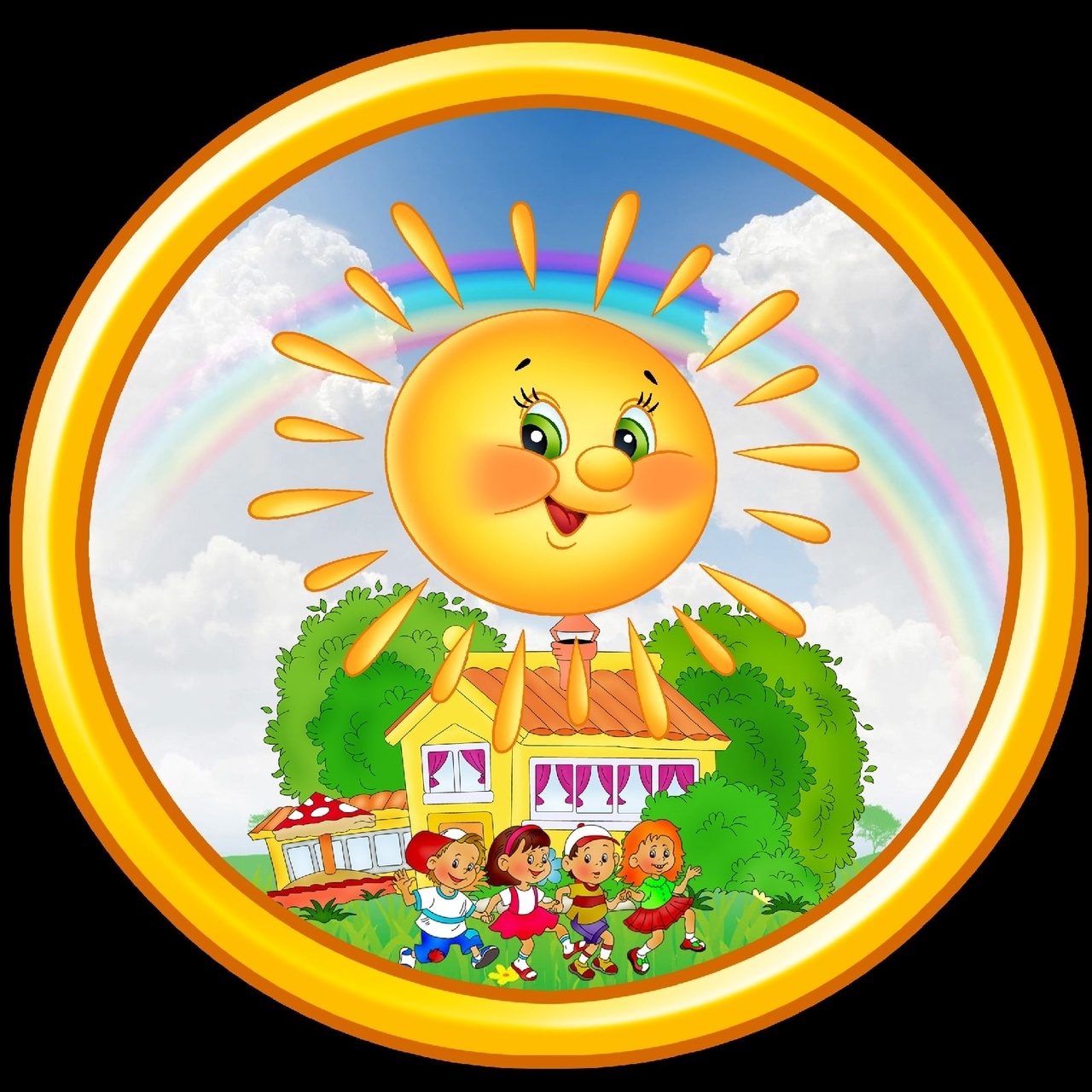 